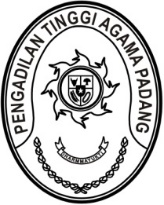 MAHKAMAH AGUNG REPUBLIK INDONESIADIREKTORAT JENDERAL BADAN PERADILAN AGAMAPENGADILAN TINGGI AGAMA PADANGJalan By Pass KM 24, Batipuh Panjang, Koto TangahKota Padang, Sumatera Barat 25171 www.pta-padang.go.id, admin@pta-padang.go.idNomor	:	           /SEK.PTA.W3-A/TI1.1.1/I/2024	Januari 2024Sifat	: BiasaLampiran	:	1 (satu) lembarPerihal	:	Tindak Lanjut Keluhan Mesin FotocopyYth.	Direktur CV. Anugrah Arif Arfan	Link Babakan RT 002/001 Kel. Gelam Kec. Cipocok Jaya	Kota Serang Provinsi BantenAssalamu'alaikum warahmatullahi wabarakatuh,Berikut kami kirimkan daftar keluhan mesin fotocopy pada satuan kerja Pengadilan Tinggi Agama Padang. Kiranya keluhan-keluhan ini segera ditindaklanjuti dalam waktu secepatnya. Dan untuk tahun 2024 kami mohon dan sekaligus mengharapkan agar kendala-kendala seperti yang tersebut dalam lampiran surat ini juga ditindaklanjuti segera. Sehingga tidak mengganggu kelancaran tugas kami dalam memberikan pelayanan kepada masyarakat.Demikian surat ini kami sampaikan dengan harapan segera ditindaklanjuti.Pejabat Pembuat Komitmen,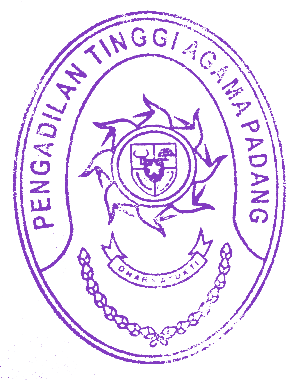 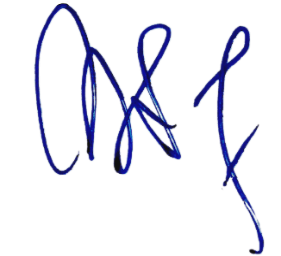 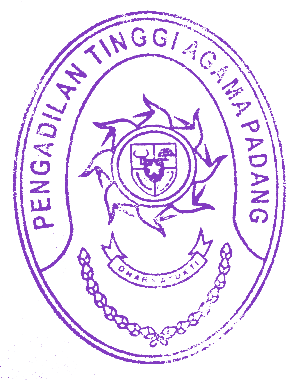 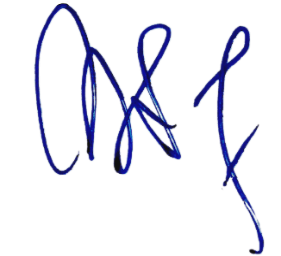 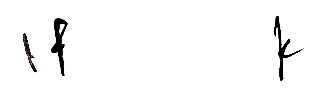 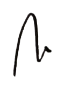 Ismail